Договор №__________о закупках услуг	г. Ташкент	                                                                                          от ____ _________2022 г.ГУ Республиканский Специализированный Научно-Практический Медицинский Центр Кардиологии, именуемое в дальнейшем «Заказчик», в лице директора Фозилов Х.Г. действующего на основании Устава,с одной стороны, и _____________________________________________ именуемое в дальнейшем «Поставщик», в лице директора _________________________ действующего на основании с другой стороны, далее совместно именуемые «Стороны», а по отдельности «Сторона», заключили настоящий договор о закупках услуг (далее - Договор) и пришли к соглашению о нижеследующем:	1. Предмет Договора1.1. Поставщик обязуется оказать, а Заказчик принять и оплатить услуги по ремонту и  СТО климатического и вентиляционного оборудования и кондиционеров согласно приложении №1 на условиях, предусмотренных настоящим Договором.1.2. Объем и краткая характеристика услуг отражены в Приложении 1 к Договору.1.3. Оказание Поставщиком Услуг надлежащего качества подтверждается актом приема-сдачи оказанных услуг, который подписывается уполномоченными представителями Сторон,1.4. Срок оказания услуг Поставщиком — 2022 года.1.5. Перечисленные ниже документы и условия, оговоренные в них, образуют Договор и считаются его неотъемлемой частью, а именно:1) настоящий Договор;2) Объем и краткая характеристика Услуг (Приложение 1 к Договору); 3) Акт приема-сдачи оказанных услуг (Приложение 2 к Договору).Права и обязанности Сторон2.1. Поставщик обязан:2.1. оказывать услуги строго в соответствии с требованиями норм действующего законодательства Республики Узбекистан и условиями Договора;2.1.2. оказывать услуги в соответствии с параметрами, указанными в Приложении №1 к Договору;2.1.3. начать оказание услуг в течение 3 (трёх) календарных дней С момента заключения Договора;2.1.4. приложить все разумные усилия к своевременному и качественному оказанию услуг;2.1.5. оказать услуги надлежащего качества с соблюдением срока, установленного пунктом 1.4. Договора;2.1.6. при оказании Услуг учитывать рекомендации Заказчика, относящиеся к предмету Договора;2.1.7. в случае наличия у Заказчика обоснованных претензий к качеству оказанных услуг, устранить недостатки за свой счет в срок, согласованный Сторонами;2.1.8. сдать оказанные Заказчику Услуги по акту приема-сдачи, выписать счет-фактуру в соответствии с требованиями законодательства Республики Узбекистан;2.1.9. сохранять конфиденциальность информации, полученной им вследствие заключения Договора, в порядке, установленном разделом 5 Договора;2.1.10. Поставщик ни полностью, ни частично не должен передавать кому-либо свои обязательства по Договору без предварительного письменного согласия Заказчика.2.2. Поставщик имеет право:2.2.1. на получение оплаты за оказанные им услуги в соответствии с разделом 3 Договора;2.2.2. получать у Заказчика разъяснения и дополнительные сведения, необходимые для оказания услуг,2.2.3. в случае, если Договор аннулируется в силу обстоятельств, предусмотренных подпунктами 2.4.5., 2.4.6, Договора, Поставщик имеет право требовать оплату только за фактические затраты, связанные с расторжением Договора, на день расторжения.2.3. Заказчик обязан:2.3.1 в случае оказания Поставщиком услуг надлежащего качества принять их по Акту приема-сдачи;2.3.2. в течение 5 (пяти) рабочих дней с даты получения рассмотреть представленный Поставщиком Акт приема-сдачи оказанных Услуг и подписать его в подтверждение оказания Поставщиком Услуг в полном объеме и надлежащего качества, либо направить свои письменные замечания;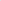 2.3.3. произвести оплату Поставщику за оказанные им услуги в порядке и сроки, определенные разделом 3 Договора.2.3.4. предоставить Поставщику все необходимые средства для оказания Поставщиком услуг по Договору.2.4. Заказчик имен право:2.4.1. получать от Поставщика исчерпывающие консультации по оказываемым им услугам; 2.4.2. в любое время проверять ход оказания Услуг по Договору;2.4.3. в случае наличия замечаний к услугам Поставщика представить их Поставщику в соответствии с подпунктом 2.3.2.	Договора;2.4.4. давать Поставщику рекомендации, связанные с предметом Договора;2.4.5. в любое время расторгнуть Договор, направив Поставщику соответствующее письменное уведомление, если Поставщик становится банкротом или неплатежеспособным. В этом случае расторжение осуществляется немедленно, и Заказчик не несет никакой финансовой обязанности по отношению к Поставщику при условии, если расторжение Договора не наносит ущерба или не затрагивает каких-либо прав на совершение действий или применение санкций, которые были или будут впоследствии предъявлены Заказчику;2.4.6. в любое время расторгнуть Договор в силу нецелесообразности его дальнейшего выполнения, направив Поставщику соответствующее письменное уведомление. В уведомлении должна быть указана причина расторжения Договора, должен оговариваться объем аннулированных договорных обязательств, а также дата вступления в силу расторжения Договора;2.4.7. инициировать внесение изменений следующих условий Договора при условии неизменности качества и других условий, явившихся основой для выбора Поставщика:1) уменьшение Общей стоимости услуг, связанной с уменьшением потребности в объеме приобретаемых услуг, при условии неизменности цены за единицу услуги, указанной в Договоре, Такое изменение Договора допускается в пределах сумм, предусмотренных в годовом плане закупок для приобретения данных услуг;2) уменьшение цены на Услуги и соответственно Цены Договора, если в процессе исполнения Договора цены на аналогичные закупаемые услуги изменились в сторону уменьшения, Данное изменение в Договор вносится по взаимному согласию сторон.2.5. Ни один пункт вышеуказанного не освобождает Поставщика и Заказчика от гарантий или других обязательств по Договору,3. Стоимость услуг и порядок расчетов3.1. Общая стоимость услуг по Договору составляет …….. сум (далее — Общая стоимость Услуг). Сопутствующие оказанию услуг расходы включены в Общую стоимость услуг.3.2. Необходимые документы, предшествующие оплате: подписанный уполномоченными представителями Сторон акт приема-сдачи оказанных услуг, счет-фактура.3.3. Оплата за оказанные услуги производится безналичным расчетом путем перечисления денежных средств на расчетный счет Поставщика по факту оказания услуг в течение 10 (десять) рабочих дней с момента подписания Сторонами акта приема-сдачи оказанных Услуг и выставления Поставщиком счета-фактуры.3.4. Несвоевременное представление Поставщиком акта приема-сдачи и счета-фактуры освобождает Заказчика от ответственности за несвоевременную оплату по Договору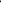 4. Порядок сдачи-приема услуг4.1. После оказания услуг Поставщик представляет Заказчику в двух экземплярах акт приема — сдачи оказанных Услуг, оформленный по форме согласно Приложению  2 к Договору.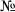 4.2. Заказчик в течение 5 (пяти) рабочих дней со дня получения Акта приема-сдачи оказанных услуг обязан направить Поставщику один экземпляр подписанного им акта приема-сдачи оказанных услуг или мотивированный отказ от приема результатов услуг.4.3. В случае мотивированного отказа Заказчика от приема результатов услуг Сторонами составляется двусторонний Акт с перечнем необходимых доработок и сроков их выполнения.4.4. Доработки по мотивированному отказу Заказчика от приема оказанных услуг производятся Поставщиком за свой счет при условии, что они не выходят за пределы содержания услуг в целом. Повторное предъявление и повторный прием услуг после доработок осуществляется в порядке, установленном для первоначального приема-сдачи оказанных услуг по Договору.5. Конфиденциальность и разглашение информации5.1. Конфиденциальной информацией является вся документация и любая информация, передаваемая Сторонами друг другу по Договору, включая коммерческую, контрактную, финансовую и другую информацию,Если иное явным образом не оговорено Договором, ни одна из Сторон не должна разглашать Конфиденциальную информацию по Договору третьим лицам без предварительного письменного согласия другой Стороны. Исключением является разглашение Конфиденциальной информации по Договору Сторонами Договора:5.1.1. своим связанным сторонам, служащим и другим третьим лицам, занятым оказанием услуг в рамках Договора, или достижения целей, предусмотренных Договором.При этом Сторона, разглашающая Конфиденциальную информацию по Договору, несёт ответственность за организацию и обеспечение подписания обязательства о неразглашении Конфиденциальной информации в рамках оказания Услуг по Договору всеми лицами (получателями) Конфиденциальной информации по Договору;5.1.2. соответствующему уполномоченному органу, имеющему законные основания требовать разглашения Конфиденциальной информации по Договору,При этом, вопрос разглашения соответствующей Конфиденциальной информации по Договору должен быть согласован между Сторонами путем направления письменного уведомления соответствующей Стороне Договора за 3 (три) рабочих дня до дня направления запрашиваемой уполномоченными органами Конфиденциальной информации по Договору с приложением документов, подтверждающих основания права требования раскрытия конкретной Конфиденциальной информации по Договору.5.2. Положение о конфиденциальности, указанное в настоящем разделе Договора, действует бессрочно, независимо от оснований прекращения (окончания срока действия) Договора.5.3. Стороны вправе заключить отдельное Соглашение о конфиденциальности, которое будет являться неотъемлемой частью Договора,Ответственность Сторон6.1. В случае несвоевременного или некачественного исполнения работ Исполнитель выплачивает заказчику 0,5% пени за каждый просроченный день, но не более 50% от Стоимости невыполненных работ или не оказанных услуг.Заказчик в случае несвоевременной оплаты за выполненную работу выплачивает пеню Исполнителю в размере 0,4% за каждый просроченный день, но не более 50% от суммы просроченного платежа.6,3, Уплата пени и штрафов не освобождает Стороны от выполнения своих обязательств по Договору.Обстоятельства непреодолимой силы7.1. Стороны не несут ответственности за неисполнение или ненадлежащее исполнение обязательств по настоящему Договору, если такое неисполнение явилось следствием наступления обстоятельств «форс-мажора». Для целей настоящего Договора «форс-мажор» событие, неподвластное контролю со стороны Поставщика, не связанное с просчетом или небрежностью Поставщика, и имеющее непредвиденный характер. Такие события могут включать, но не ограничиваться действиями, такими как: военные действия, природные или стихийные бедствия, эпидемия, При этом срок исполнения обязательств по Договору может быть продлен соразмерно времени действия таких событий. В случае если форс-мажорные обстоятельства длятся более одного месяца, Заказчик вправе отказаться от дальнейшего исполнения Договора. При этом Стороны должны произвести взаимные расчеты.7.2. Сторона, ссылающаяся на обстоятельства непреодолимой силы, обязана в течение 3 (три) календарных дней с момента наступления таких обстоятельств уведомить о них другую Сторону, и предоставить соответствующий документ компетентного государственного органа Республики Узбекистан.7.3. Если от Заказчика не поступает иных письменных инструкций, Поставщик продолжает исполнять свои обязательства по Договору, насколько это целесообразно, и ведет поиск альтернативных способов исполнения Договора, не зависящих от форс-мажорных обстоятельств.7.4. Стороны обязаны предпринять необходимые усилия для предотвращения или смягчения и скорейшей ликвидации последствий наступления обстоятельств непреодолимой силы.Применимое право и порядок рассмотрения споров8.1. Действительность, толкование и исполнение Договора регулируются законодательством Республики Узбекистан8.2. В случае возникновения споров по Договору, Стороны Заказчик и Поставщик должны прилагать все усилия к тому, чтобы разрешать в процессе прямых переговоров все разногласия или споры, возникающие между ними по Договору или в связи с ним.Если в течение 21 (двадцати одного) дня после начала таких переговоров Заказчик и Поставщик не могут разрешить спор по Договору, любая из сторон может потребовать решения этого вопроса в соответствии с законодательством Республики Узбекистан.8.4. Во всех остальных случаях, не предусмотренных Договором, за неисполнение или ненадлежащие исполнение обязательств по Договору Стороны несут ответственность друг перед другом в соответствии с законодательством Республики Узбекистан.Срок Действия и порядок расторжения Договора9.1. Договор вступает в силу в день его подписания Сторонами и действует до 31 декабря 2022 года,9,2. Положение о конфиденциальности, указанное в разделе 5 Договора, действует бессрочно, независимо от оснований прекращения (окончания срока действия) Договора,Заключительные условия10.1. Никакие отклонения или изменения (Услуги, предоставляемые Поставщиком и т.д.) в документы Договора не допускаются, за исключением письменных изменений, подписанных обеими сторонами.10.2. Не допускается вносить в Договор изменения, которые могут изменить содержание условий проведенных закупок и (или) предложения, явившегося основой для выбора Поставщика, по основаниям, не предусмотренным данной статьей,10.3.Все приложения, изменения и дополнения, принятые в установленном порядке, являются неотъемлемой частью настоящего Договора.10.4. В случае изменения юридического (фактического) адреса и других реквизитов какой-либо Стороны, она обязана в течение 10 (десять) календарных дней с даты таких изменений письменно уведомить об этом другую Сторону,10.5. Договор составлен в двух экземплярах, имеющих одинаковую юридическую силу, по одному экземпляру для каждой Стороны.11. Юридические адреса и реквизиты Сторон:             ЗАКАЗЧИК 			ПОСТАВЩИКГУРСНПМЦ Кардиологии	                             Приложение №1 к договору  № ____от ___ ______2021 годаОбъем и краткая характеристика услугВодоохлаждающая холодильная машина (чиллер): AQUACIATPOWER ILDH 1500V – 1штВодоохлаждающая холодильная машина (чиллер): GEOCLIMA GHA B214 OA            -1штВодоохлаждающая холодильная машина (чиллер): YORK YHAC40CE010-0B – 1 шт.4.  	Центральные кондиционеры CLIMACIAT airtech – 4 шт.,5.	Центральные кондиционеры airtech 190, airtech 140, airtech 75,6.      Фанкойлы: MAJOR LINE – 218 шт., UTA STANDARD - 7 шт., COADIS LINE - 21 шт.                              COMFORT LINE   - 22 шт. 7.               Котлы THERMONA DUO 50 FT с закрытой камерой сгорения. – 3 шт.8.      Вентиляторы дымоудаления и вытяжные типа VIRTUO, VCD производства фирмы CIAT (Франция)9.           Циркуляционные и дренажные насосы марки WILO типа IP-E, Stratos, TMW. О              общее количество -  7 шт.10.           Гидравлический модуль системы циркуляции холодоснабжения – 2 штЗаказчик:ГУРСНПМЦ Кардиологии        Поставщик: